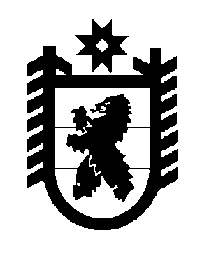 Российская Федерация Республика Карелия    ПРАВИТЕЛЬСТВО РЕСПУБЛИКИ КАРЕЛИЯПОСТАНОВЛЕНИЕ                                             от  8 декабря 2017 года № 433-Пг. Петрозаводск О распределении на 2017 год субсидий местным бюджетам 
на реализацию мероприятий государственной программы 
Республики Карелия «Развитие культуры» (на частичную 
компенсацию дополнительных расходов на повышение оплаты 
труда работников муниципальных учреждений культуры) В соответствии со статьей 9 Закона Республики Карелия от 21 декабря 
2016 года № 2083-ЗРК «О бюджете Республики Карелия на 2017 год 
и на плановый период 2018 и 2019 годов» Правительство Республики Карелия 
п о с т а н о в л я е т:Установить распределение на 2017 год субсидий местным бюджетам на реализацию мероприятий государственной программы Республики Карелия «Развитие культуры» (на частичную компенсацию дополнительных расходов на повышение оплаты труда работников муниципальных учреждений культуры) согласно приложению.
           Глава Республики Карелия                                                                А.О. ПарфенчиковПриложение к постановлению ПравительстваРеспублики Карелияот 8 декабря 2017 года № 433-ПРаспределениена 2017 год субсидий местным бюджетам на реализацию мероприятий 
государственной программы Республики Карелия «Развитие культуры» 
(на частичную компенсацию дополнительных расходов на повышение 
оплаты труда работников муниципальных учреждений культуры)(тыс. рублей)__________№  п/пМуниципальное образованиеСуммаI.Городские округа1.Петрозаводский городской округ4496,02.Костомукшский городской округ2336,9II.Муниципальные районы1.Беломорский муниципальный район2811,02.Калевальский муниципальный район1625,73.Кемский муниципальный район2912,64.Кондопожский муниципальный район1981,35.Лахденпохский муниципальный район990,66.Лоухский муниципальный район1727,37.Медвежьегорский муниципальный район2327,68.Муезерский муниципальный район1163,89.Олонецкий муниципальный район2108,310.Питкярантский муниципальный район1752,711.Прионежский муниципальный район1473,212.Пряжинский муниципальный район1422,413.Пудожский муниципальный район1690,314.Сегежский муниципальный район3519,215.Сортавальский муниципальный район3987,916.Суоярвский муниципальный район1473,2Итого39 800,0